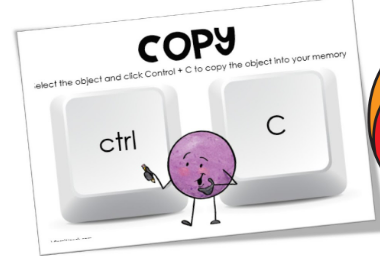 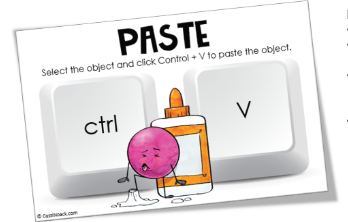 Type your name, and don’t forget the capital letter.  Use shortcuts to copy and paste each picture.                          Print 1 color copy for      Mrs. Gallagher.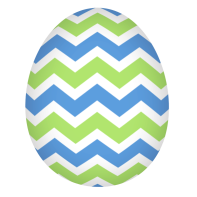 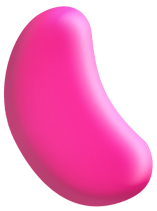 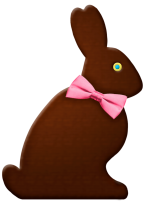 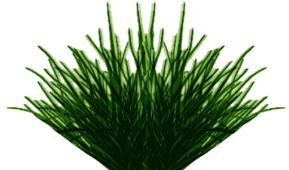 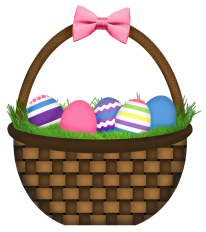 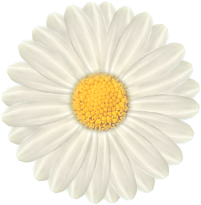 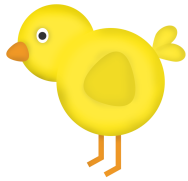 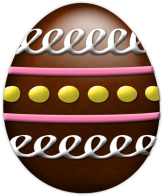 Easteregggrassflowerchocolatebunnyjellybeanbasketchickchocolateegg